элосРЕСПУБЛИКА БЕЛАРУСЬ УНИТАРНОЕ ПРЕДПРИЯТИЕОтдел реализации: тел. (017) 207-06-71220024. г,Минск, ул, Кнжеватива. 7. корп. 2 р/с 3012900460011 в ОАО «Паритетбанк» ЦБУ № 4 г. Минск, МФО 153001782 Код УНН 100036095: ОКПО 00952781Отдел снабжении: тел. 365-89-66
Бухгалтерия:	тел. 365-81-55www.elos-by.com, Е-mail: elos@mail.ruИсх. б/н от 11.05.17гВ связи с переходом на международную структуру счетов в формате IBAN, в соответствии с Постановлением НБ РБ от 27.07.2015 N440 «О структуре номера счета» УП «Элос» информирует Вас об изменении реквизитов с 04.07.2017г:Расчетным счет в ЦБУ N4 ОАО «Паритетбанк», г. Минск, ул. Кижеватова, д 7 корп.2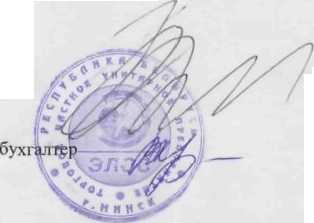 ДиректорЛ.М. ФилимоновГлавныйПросим считать данное письмо неотъемлемой частью заключенных между нашими организациями договоров и учитывать данные изменения при оформлении платежных документов.Расчетный счет, действующий до 04.07.2017БИКдействующи й до 04.07.2017Расчетный счет, действующий с 04.07.2017БИК действу ющий с 04,07.2017Код вялю тыКод вялю ты3012900460011153001782BY58РОIS30120001171401933004РOISВY2Х933933Расчетный счет в ЦБУ N116 ОАО «Приорбанк», г, Минск, ул. Казинца, д.92/1Расчетный счет в ЦБУ N116 ОАО «Приорбанк», г, Минск, ул. Казинца, д.92/1Расчетный счет в ЦБУ N116 ОАО «Приорбанк», г, Минск, ул. Казинца, д.92/1Расчетный счет в ЦБУ N116 ОАО «Приорбанк», г, Минск, ул. Казинца, д.92/1Расчетный счет в ЦБУ N116 ОАО «Приорбанк», г, Минск, ул. Казинца, д.92/1Расчетный счет в ЦБУ N116 ОАО «Приорбанк», г, Минск, ул. Казинца, д.92/1Расчетный счет, действующий до 04.07.2017БИК действующи й до 04-07.2017Расчетный счет, действующий с 04.07.2017БИК, действу ющий с 04.07.2017БИК, действу ющий с 04.07.2017Код вал ю ты3012022337010153001749BY81РJCB30120223371000000933PJCBBY2XPJCBBY2X933